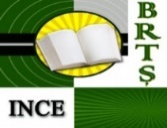 PROGRAMde Formare Profesională Continuă,pentru personalul Bibliotecii Republicane Tehnico-Științifice a INCE și personalului din rețeaua de biblioteci tehnice2022PROGRAMde Formare Profesională Continuă,pentru personalul Bibliotecii Republicane Tehnico-Științifice a INCE și personalului din rețeaua de biblioteci tehnice2022PROGRAMde Formare Profesională Continuă,pentru personalul Bibliotecii Republicane Tehnico-Științifice a INCE și personalului din rețeaua de biblioteci tehnice2022PROGRAMde Formare Profesională Continuă,pentru personalul Bibliotecii Republicane Tehnico-Științifice a INCE și personalului din rețeaua de biblioteci tehnice2022DATA: 17.01.2022Tema, subiectul și genul (curs, atelier, sesiune, masă rotundă etc.) activitățiiTema, subiectul și genul (curs, atelier, sesiune, masă rotundă etc.) activitățiiDescrierea succintă a conținutuluiPerioada, nr. ore academiceGrup-țintăInstituția de formare/ FormatorTendințe actuale în activitatea bibliotecilor specializate (75 ore)Cursuri de scurtă duratăTendințe actuale în activitatea bibliotecilor specializate (75 ore)Cursuri de scurtă duratăFormabilii vor învăța care sunt tendințele de dezvoltare a bibliotecilor specializateFebruarie Personalul BRTȘUSMStandardizarea în Biblioteconomie, Informare și DocumentareAtelier profesionalStandardizarea în Biblioteconomie, Informare și DocumentareAtelier profesionalPromovarea și implementarea standardelor de profilPe parcursul anuluiPersonalul BRTȘRețeaua de biblioteci tehniceBRTȘ a INCEE. BordianMetode și tehnici de implementare a Regulamentului privind gestiunea colecțiilor de bibliotecă Metode și tehnici de implementare a Regulamentului privind gestiunea colecțiilor de bibliotecă Informarea bibliotecarilor despre noile prevederi ale Regulamentului privind gestiunea colecțiilor de bibliotecăMartiePersonalul BRTȘ Rețeaua de biblioteci tehniceBRTȘ a INCEM. Popovici Prezervarea colecțiilor de bibliotecă Prezervarea colecțiilor de bibliotecă Direcții și activității prioritare ale prezervăzăriiApriliePersonalul BRTȘRețeaua de biblioteci tehniceBRTȘ a INCET. ZasmencoModele de documente tipizate ale BRTȘ. Atelier profesionalModele de documente tipizate ale BRTȘ. Atelier profesionalAjustarea la tipizatele de nivel naționalApriliePersonalul BRTȘBRTȘ a INCEE. JitariL. NistreanuPrezentarea "Ghidului Stilul APA de citare și redactare a referințelor bibliografice pentru articole din reviste științifice folosind aplicațiile Zotero și Mendeley al BRTȘCurs aplicativPrezentarea "Ghidului Stilul APA de citare și redactare a referințelor bibliografice pentru articole din reviste științifice folosind aplicațiile Zotero și Mendeley al BRTȘCurs aplicativMetode și tehnici de implementareMaiPersonalul BRTȘBRTȘ a INCECatanaN. DalnițchiiGorceagElementele de bază a documentelor electronice: tipuri de documente și modul de utilizare în activitatea de bibliotecăElementele de bază a documentelor electronice: tipuri de documente și modul de utilizare în activitatea de bibliotecăFormabilii vor învăța să elaboreze liste bibliografice sau web grafice (cu posibilitatea de conectare la site-urile specificate) SeptembrieRețeaua de biblioteci tehniceBRTȘ a INCET. Zasmenco A. CatanăIndexarea producției științifice în Acces DeschisSeminarIndexarea producției științifice în Acces DeschisSeminarBibliotecarii vor lua cunoștințe despre noile cerințe de indexare a producției științifice în baze de date instituționale (Repozitoriu) și in baze de date internaționale.OctombriePersonalul BRTȘRețeaua de biblioteci tehniceBRTȘ a INCES. GorceagInstrumente și tehnici de promovarea a colecțiilor în mediul on-lineCurs aplicativInstrumente și tehnici de promovarea a colecțiilor în mediul on-lineCurs aplicativFormabilii vor dezvolta capacități de a crea expoziții  în mediul online. Octombrie Personalul BRTȘBRTȘ a INCEE. LupuBaze de date naționale și internaționaleBaze de date naționale și internaționaleModalitatea de căutare și regăsire a brevetelor de invenții în baze de date. Exemple.NoiembriePersonalul BRTȘBRTȘ a INCEE. CoșlețInstrumente de creare conținut, utile pentru site sau blogCurs aplicativInstrumente de creare conținut, utile pentru site sau blogCurs aplicativFormabilii vor lua cunoștințe despre tool-uri care ușurează munca de creare a conținutului Decembrie Personalul BRTȘBRTȘ a INCEZasmenco